Welcome.  Thank you for attending this meeting of the Massachusetts Board of Library Commissioners.  Please remember that as part of the meeting agenda there is a time at the end of the meeting for public comment.  Should you wish to address the Board during a particular item, please wait to be recognized by the chair.  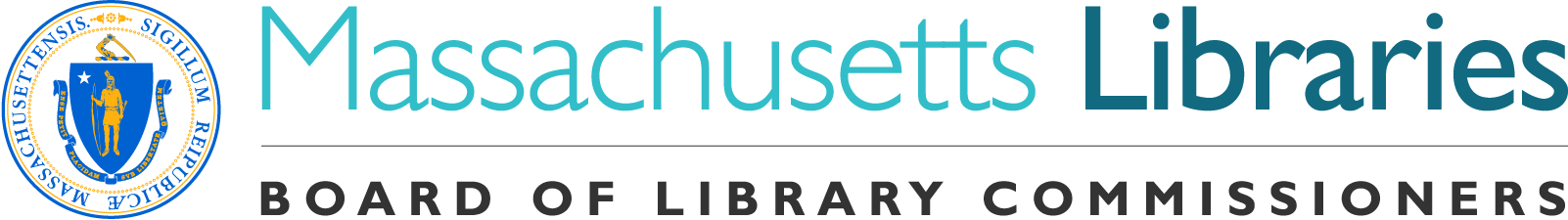 Note: Agenda may include items not reasonably expected 48 hours before the meeting.Perkins School, Grousbeck Center for Students and TechnologyWatertown, MassachusettsThursday, August 2, 2018   10 A.M.AgendaCall to OrderWelcomeSpeaker:	Kim Charlson, Director, Perkins Braille & Talking Book Library Approval of Minutes- July 12, 2018 (ACTION)Speaker:	Roland Ochsenbein, ChairmanChairman’s ReportSpeaker:	Roland Ochsenbein, ChairmanDirector’s ReportSpeaker:	James Lonergan, DirectorLegislative ReportSpeaker:	Mary Rose Quinn, Head of State Programs/Government Liaison 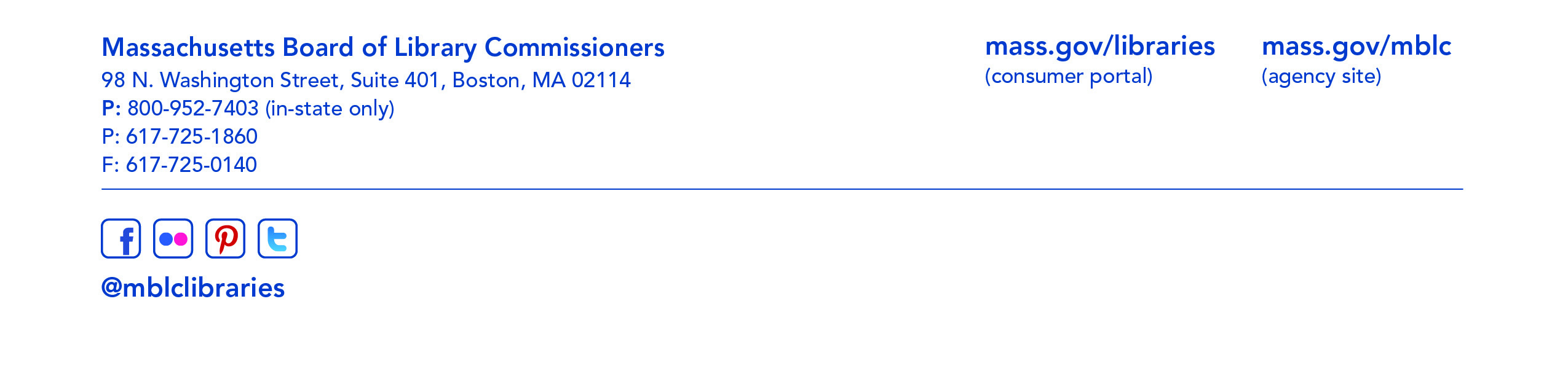 Discussion and consideration of the FY2020 Legislative AgendaSpeaker:	James Lonergan, DirectorMary Rose Quinn, Head of State Programs/Government Liaison Marketing Plan Update Speaker: 	Celeste Bruno, Communications DirectorMatt Perry, Outreach CoordinatorConsideration of Certificate of Commendation for Cynthia Dadd, Library Director, Newburyport (ACTION)			 Speaker:		Mary Rose Quinn, Head of State Programs/Government LiaisonConsideration of reappointment of Statewide Public Relations Advisory Committee members (ACTION) Speaker:	Celeste Bruno, Communications DirectorMatt Perry, Outreach CoordinatorReport from the Massachusetts Library SystemSpeaker:	Sarah Sogigian, Interim Director 		Massachusetts Library System (MLS)Report from the Library for the CommonwealthSpeaker:	Anna Fahey-Flynn, Collaborative Library Services Manager		Boston Public LibraryStanding Committee and Liaison ReportsCommissioner ActivitiesPublic CommentOld BusinessAdjournment 		Chairman Ochsenbein